Филиал Республиканского государственного предприятия на праве хозяйственного ведения «Казгидромет» Министерства экологии и природных ресурсов РК по Западно-Казахстанской области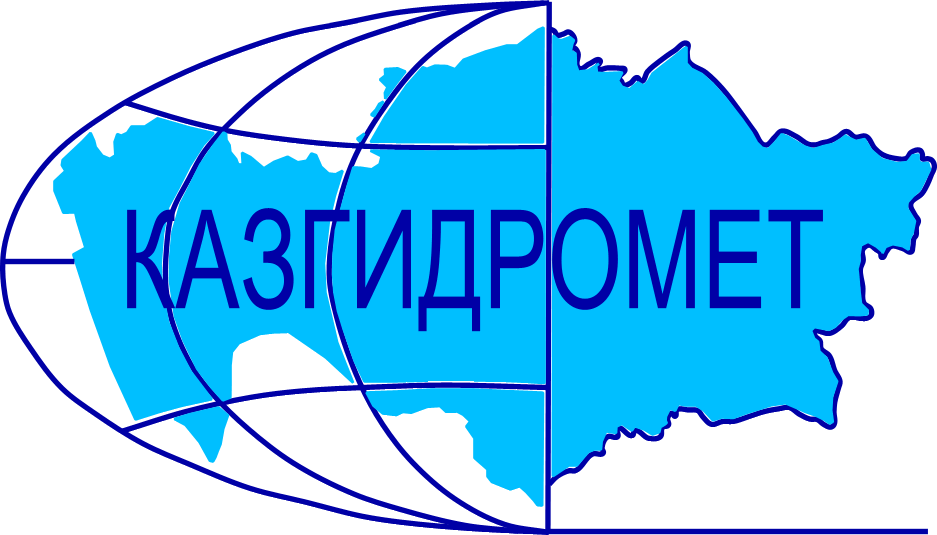 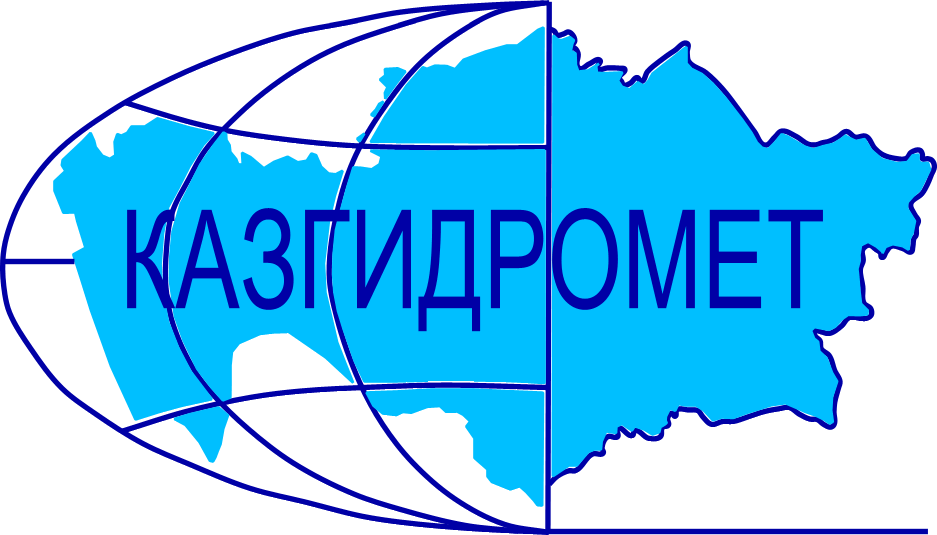 г. Уральск, ул. Жангир хана 61/1Ежедневный гидрологический бюллетень №38 Сведения о состоянии водных объектов Западно - Казахстанской области по данным гидрологического мониторинг на государственной сети наблюдений по состоянию на 8 час. 07 апреля 2024 года.На гидропосту р.Малый Узень – с.Кошанколь вода вышла на лиманы нет доступа на гидропостуДиректор филиала             		                                                    Шапанов Т.К.Составила: инженер гидролог                                                                        Супалдьярова А.С.Қазақстан Республикасы Экология және табиғи ресурстар министрлігінің «Қазгидромет» шаруашылық жүргізу құқығындағы республикалық мемлекеттік кәсіпорнының Батыс Қазақстан облысы бойынша филиалыОрал қаласы, Жәңгір хан көшесі, 61/1№38 Күнделікті гидрологиялық бюллетень Мемлекеттік бақылау желісіндегі гидрологиялық мониторинг деректері бойынша  Батыс Қазақстан облысы су нысандарының 2024 жылғы 07 сәуірдегі сағат 8-гі  жай-күйі туралы мәліметтер. Филиал директоры		                                                                  Шапанов Т.К.Орындаған: инженер гидролог                                                                         Супалдьярова А.С.                                                                                                          Тел.: 8 (7112) 52-20-23Название гидрологического постаОпасный уровеньводы, смУровень воды, смИзменение уровня воды за сутки, ±смРасход воды, м³/секСостояние водного объектар.Урал – с.Январцево1250767+281768Чистор.Урал – г.Уральск 850694+9Чистор.Урал – c.Кушум850634+261120Ледоходр.Урал – c.Тайпак850305+51366Чистоканал Кушум- с.Кушум800733+1176.1Чистор.Илек – с.Чилик (Шыңғырлау)750786+1444Чистор.Шаган – с. Чувашинское1280-13001309-13302Чистор.Деркул – с.Таскала520292-6Чистор.Деркул – с.Белес600-650294-5911.7Чистор.Утва – с. Лубенка (Ақшат)540319-60.56Чистор.Утва – с. Кентубек700434-5924.7ЧистоР.Чижа 1 – с.Чижа 1646318-2Забереги остаточныер.Чижа 2 – с.Чижа 2780516-3Чистор.Куперанкаты – с.Алгабас945225-84.62Чистор.Шидерты  – с.Аралтобе960270-115.78Чистор.Оленты– с.Жымпиты 490-520183-165.88Чистор.Бол. Узень – с.Кайынды1700769-66180Чистор.Бол. Узень– с.Жалпактал790-820725-10102Чистор.Мал. Узень – с.Бостандык600327-1Чистор.Мал. Узень – с.Кошанколь 1200-1300-ОЯр.Быковка– с.Чеботарево (Құрманғазы)810767-102.99Чистор.Рубежка – с.Рубежинское1000734+13ЧистоГидрологиялық бекеттердің атауыСудың шектік деңгейі, смСу дең-гейі,смСу деңгейі-нің тәулік ішінде өзгеруі,± смСу шығыны,  м³/секМұз жағдайы және мұздың қалыңдығы, смЖайық өз.  – Январцево ауылы1250767+281768Мұздан тазардыЖайық өз.  – Орал қаласы850694+9Мұздан тазардыЖайық өз. - Көшім ауылы850634+261120Мұздың жүруіЖайық өз.  – Тайпақ ауылы850305+51366Мұздан тазардыканал өз. - Көшім ауылы800733+1176.1Мұздан тазардыЕлек өз.  – Шілік ауылы (Шыңғырлау)750786+1444Мұздан тазардыШаған өз.  – Чувашинское ауылы1280-13001309-13302Мұздан тазардыДеркөл өз.  – Таскала ауылы520292-6Мұздан тазардыДеркөл өз.  – Белес ауылы600-650294-5911.7Мұздан тазардыУтва өз. – Лубенка ауылы (Ақшат)540319-60.56Мұздан тазардыУтва өз. –  Кентубек ауылы700434-5924.7Мұздан тазарды1- Шежін өз. – 1-Шежін ауылы646318-2Қалдық жағалық мұздар2- Шежін өз. – 2-Шежін ауылы780516-3Мұздан тазардыКөпіраңкаты өз. – Алгабас ауылы945225-84.62Мұздан тазардыШідерті өз. – Аралтөбе ауылы960270-115.78Мұздан тазардыӨлеңті өз. –  Жымпиты ауылы490-520183-165.88Мұздан тазардыҚараөзен өз. – Қайыңды ауылы1700769-66180Мұздан тазардыҚараөзен өз. –Жалпақтал  ауылы790-820725-10102Мұздан тазардыСарыөзен өз.  – Бостандық ауылы600327-1Мұздан тазардыСарыөзен өз.– Қошанкөл ауылы1200-1300-Мұздан тазардыБыковка өз.  – Чеботарево ауылы (Құрманғазы)810767-102.99Мұздан тазардыРубежка өз. – Рубежинское ауылы1000734+13Мұздан тазарды